Сведения о качестве реализации методической разработки творческого объединения «Безопасная дорога»по программе «Безопасная дорога»«Знай правила дорожного движения как таблицу умножения!»В настоящее время в связи с увеличившимся транспортным потоком на дорогах, возрастающей скоростью движения, проблема предупреждения дорожно-транспортного детского травматизма становится всё более актуальной. Современная ситуация на дорогах и улицах характеризуется большим количеством нарушений Правил дорожного движения юными пешеходами. Данные нарушения свидетельствуют об отсутствии у детей твердых практических навыков поведения на дорогах и, как следствие, – неумение юных участников дорожного движения ориентироваться в сложной дорожной обстановке. Дорога и улица манят ребёнка своей неизвестностью, многообразием впечатлений. А у детей младшего школьного возраста отсутствует та защитная психологическая реакция на дорожную обстановку, которая свойственна взрослым. У школьников наблюдается значительный разрыв между теоретическими знаниями правил и их практическим применением. Поэтому уже в младшем школьном возрасте необходимо изучать с детьми правила дорожного движения и формировать у них навыки осознанного безопасного поведения на улице. Важно не просто обучать детей навыкам безопасного поведения на дороге, но и вырабатывать привычку соблюдать правила дорожного движения.Актуальность этой проблемы связана с тем, что обеспечение безопасности жизнедеятельности становится важной государственной задачей. Современные требования к образованию предусматривают необходимость сконцентрировать своё внимание на соблюдении ПДД и культуре личной безопасности. Программа «Безопасная дорога» разработана в рамках общественной программы профилактики детского дорожно-транспортного травматизма «Безопасная дорога в школу», на основе методических рекомендаций для системы дополнительного образования детей. Программа имеет социально-гуманитарную направленность, нацелена на повышение культуры поведения всех участников дорожного движения и уменьшения травматизма, социализацию детей младшего школьного возраста. Предназначена для воспитанников 9-11 лет.В рамках программы «Безопасная дорога» мною разработано обобщающее занятие «Знай правила дорожного движения как таблицу умножения!» Цель методической разработки - систематизация знаний школьников о правилах дорожного движения.В ходе занятия закрепляются основные правила дорожного движения, формируются навыки правильного поведения на улицах и дорогах, предвидения возможных опасностей и принятия решения в экстремальных обстоятельствах. Занятие состоит из разминки, продуктивной деятельности, игровой ситуации, анализа, подведения итогов.Для выявления уровня усвоения обучающимися знаний о правилах дорожного движения и умения их практически применять в жизни посредством работы в творческом объединении «Безопасная дорога», мною было проведено диагностическое обследование детей группы в начале учебного года и в конце, что позволило проследить динамику знаний правил дорожного движения каждого ребёнка.Результаты диагностики достижения планируемых результатовДиагностика уровня знаний, умений и навыков обучающихся по освоению программы «Безопасная дорога» посредствомработы в творческом объединении«Безопасная дорога»Перечень знаний, которыми должны владеть обучающиеся по правилам дорожного движения и безопасному поведению на дорогах:Планируемые результаты.Образовательные:- повышен уровень знаний обучающихся по безопасности дорожного движения;- выработаны навыки правильного поведения на улицах и дорогах;-  развита мотивация к проведению профилактической работы по ПДД.Личностные:- воспитана дисциплина и ответственность за свое поведение на дороге;- сформированы навыки культуры поведения в транспорте;- сформировано сознательное и ответственное отношение к собственной жизни и здоровью, к личной безопасности и безопасности окружающих.Метапредметные результаты:- сформированы устойчивые навыки наблюдения в различных ситуациях дорожного движения. - развито умение ориентироваться в дорожно - транспортной ситуации;- у детей возросла быстрота реакции, внимательности, наблюдательности, зрительного и слухового восприятия, логического мышления, находчивости.К концу учебного года учащиеся должны знать:1. Элементы дороги и их назначение – проезжая часть, тротуар, разделительная полоса, обочина, кювет. Назначение бордюра и пешеходных ограждений. 2. Что такое остановочный путь, его составляющие.3. Что такое пешеходный переход (нерегулируемый, регулируемый, подземный, надземный). Обозначения переходов. 4. Правила перехода проезжей части дороги вне зоны видимости пешеходного перехода или перекрестка. Что такое перекресток. Типы перекрестков. Различие между регулируемым и нерегулируемым перекрестками. 5. Значение сигналов светофора и регулировщика. Правила перехода проезжей части по этим сигналам. 6.Значение предупредительных сигналов, подаваемых водителями транспортных средств. 7. Назначение и название дорожных знаков и дорожной разметки. 8. Правила поведения пешехода на тротуаре. 9. Правила пользования городским маршрутным транспортом и другими видами транспорта. Особенности поведения пешеходов на загородной дороге. Правила перехода через железнодорожные пути. 10. Безопасный путь в школу. Учащиеся должны уметь:1. Определять места перехода через проезжую часть.2. Обращаться за помощью к взрослым в случаях затруднений при переходе дороги, если уронил какой-либо предмет на проезжую часть и т. п. 3. Пользоваться безопасной дорогой в школу, кружок, магазин и т. п.4. Определять безопасные места для игр и езды на велосипеде и других самокатных средствах.5. Оценивать дорожную ситуацию визуально (при помощи глазомера).6. Определять признаки движения автомобиля.Основные понятия и термины по ПДД, которыми должны владеть обучающиеся к концу обучения:Автобусная остановка - место остановки общественного транспорта для посадки и высадки пассажиров.Водитель - человек, управляющий транспортным средством.Двустороннее движение - транспорт движется в двух противоположных направлениях.Дорога - часть улицы, по которой движутся машины, а также тротуары, обочины, разделительные полосы.Железнодорожный переезд - любое пересечение дороги железнодорожными путями.Одностороннее движение - транспорт движется в одном направлении.Островок безопасности - место между разделительными полосами на проезжей части дороги, может быть обозначено треугольником.Пассажир - человек, который помимо водителя находится в транспортном средстве.Пешеход - человек, идущий по тротуару, обочине или переходящий улицу.Пешеходный переход, подземный переход, надземный переход – место обозначенное для перехода через улицу.Посадочная площадка - место, где пассажиры ожидают общественный транспорт. Если посадочная площадка отсутствует, транспорт ожидают на тротуаре или обочине.Проезжая часть - часть дороги, предназначенная для движения транспорта. Проезжая часть бывает с односторонним (машиныдвижутся только в одну строну) и двусторонним (машины движутся в разных направлениях), границы которых обозначеныразделительными полосами.Транспортное средство - транспорт, предназначенный для перевозки людей и груза.Светофор - устройство для регулирования движения транспорта и пешеходов через дорогу.Тротуар - часть дороги, предназначенная для движения пешехода, примыкающая к проезжей части, отделенная от нее газонами.Улица - часть города или населенного пункта с дорогой, дорожными знаками, пешеходными переходами («зебра», подземный,надземный), домами и учреждениями, школами, детскими садами и др.Участник дорожного движения - взрослый или ребенок, принимающий непосредственное участие в движении как пешеход, водитель, пассажир транспорта.Формы аттестации:Оценка образовательных результатов носит вариативный характер:педагогическое наблюдение, педагогический анализ результатов анкетирования, педагогический мониторинг, включающий контрольные задания и тесты, диагностику личностного роста, открытое занятие, выступления агитбригад, тематические мероприятия, акции с участием представителя ГИБДД Красноармейского района.Форма подведения итогов реализации дополнительной образовательной программы «Безопасная дорога»: диагностические карты оценки результатов освоения программы воспитанниками. Для подведения итогов работы используются как документальные формы (тестирование), так и не документальные (праздник «Мы знаем правила дорожного движения», выступление агитбригады по ПДД «Дорожный патруль»). Полученные результаты не документальных форм подведения итогов отражаются в диагностических картах оценки освоения программы воспитанников и в аналитических справках по итогам мероприятия.Оценочные материалыДиагностическое обследование знаний, умений, навыков по ПДД проводится два раза в год (декабрь, май) с целью фиксирования достижений учащегося, отслеживания определенных итоговых результатов его развития.Показатели качества знаний выявляются путем определения уровня усвоения программы (высокий, средний, низкий) Критерии оценкивысокий – 3 балла:обучающийся глубоко и прочно усвоил программный материал;исчерпывающе, последовательно, четко и логически стройно излагаеттеоретические основы предмета, умеет тесно увязать теорию с практикой;свободно справляется с вопросами, другими видами применения знаний;правильно обосновывает ответ, владеет разносторонними навыками и приёмами выполнения практических заданий.средний – 2 балла:Обучающийся знает программный материал, но допускает неточности и незначительные ошибки;владеет необходимыми навыками и приёмами выполнения заданий, допуская некоторые неточности; демонстрирует хороший уровень освоения материала.  низкий – 1 балл:обучающийся показывает знания только основного материала, но не усвоил его деталей, допускает неточности, недостаточно правильныеформулировки. В ответе прослеживаются нарушения логическойпоследовательности;испытывает затруднения при выполнении практических работ.Показатели по каждому разделу дают возможность увидеть изменения в развитии каждого учащегося. Все оценочные данные в диагностике нужно воспринимать как условные, помогающие увидеть положительную или отрицательную динамику в развитии, в работе, но не как характеристику чего-либо или кого-либо. Формы подведения итогов реализации программы:диагностика знаний, умений и навыков детей по ПДД в конце уч. года;выставки рисунков, поделок, творческих работ, атрибутов;участие в соревнованиях.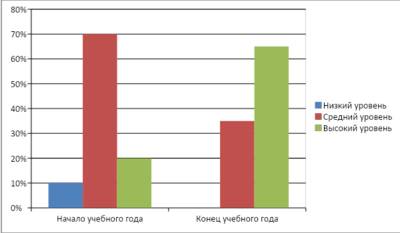 Вывод.Диагностическое обследование обучающихся позволяет проследить динамику знаний правил дорожного движения каждого ребёнка на протяжении всего учебного года посредством работы в творческом объединении.Результаты диагностического обследования помогают мне при отборе методов, приёмов педагогического воздействия, а также при планировании в организации дальнейшей деятельности с детьми.Считаю, что это направление работы должно всегда находиться в поле пристального внимания педагогов, а значит, необходим и дальнейший поиск, совершенствование в организации работы по профилактике дорожно-транспортного травматизма.  Надеюсь, что представленная методическая разработка вызовет у вас интерес и желание использовать в своей педагогической деятельности.